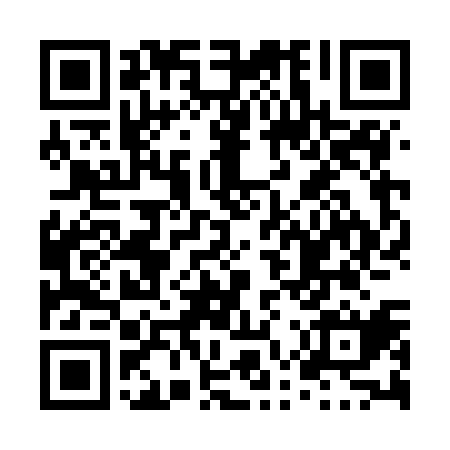 Ramadan times for Nedelisce, CroatiaMon 11 Mar 2024 - Wed 10 Apr 2024High Latitude Method: NonePrayer Calculation Method: Muslim World LeagueAsar Calculation Method: ShafiPrayer times provided by https://www.salahtimes.comDateDayFajrSuhurSunriseDhuhrAsrIftarMaghribIsha11Mon4:344:346:1412:043:175:555:557:3012Tue4:324:326:1212:043:185:575:577:3113Wed4:304:306:1112:043:195:585:587:3214Thu4:284:286:0912:043:195:595:597:3415Fri4:264:266:0712:033:206:016:017:3516Sat4:244:246:0512:033:216:026:027:3717Sun4:224:226:0312:033:226:036:037:3818Mon4:204:206:0112:023:236:056:057:4019Tue4:184:185:5912:023:246:066:067:4220Wed4:154:155:5712:023:246:086:087:4321Thu4:134:135:5512:023:256:096:097:4522Fri4:114:115:5312:013:266:106:107:4623Sat4:094:095:5112:013:276:126:127:4824Sun4:074:075:4912:013:276:136:137:4925Mon4:044:045:4712:003:286:146:147:5126Tue4:024:025:4512:003:296:166:167:5227Wed4:004:005:4312:003:296:176:177:5428Thu3:583:585:4111:593:306:186:187:5629Fri3:563:565:3911:593:316:206:207:5730Sat3:533:535:3711:593:326:216:217:5931Sun4:514:516:3512:584:327:227:229:011Mon4:494:496:3412:584:337:247:249:022Tue4:464:466:3212:584:337:257:259:043Wed4:444:446:3012:584:347:267:269:064Thu4:424:426:2812:574:357:287:289:075Fri4:394:396:2612:574:357:297:299:096Sat4:374:376:2412:574:367:307:309:117Sun4:354:356:2212:564:377:327:329:138Mon4:324:326:2012:564:377:337:339:149Tue4:304:306:1812:564:387:347:349:1610Wed4:284:286:1612:564:387:367:369:18